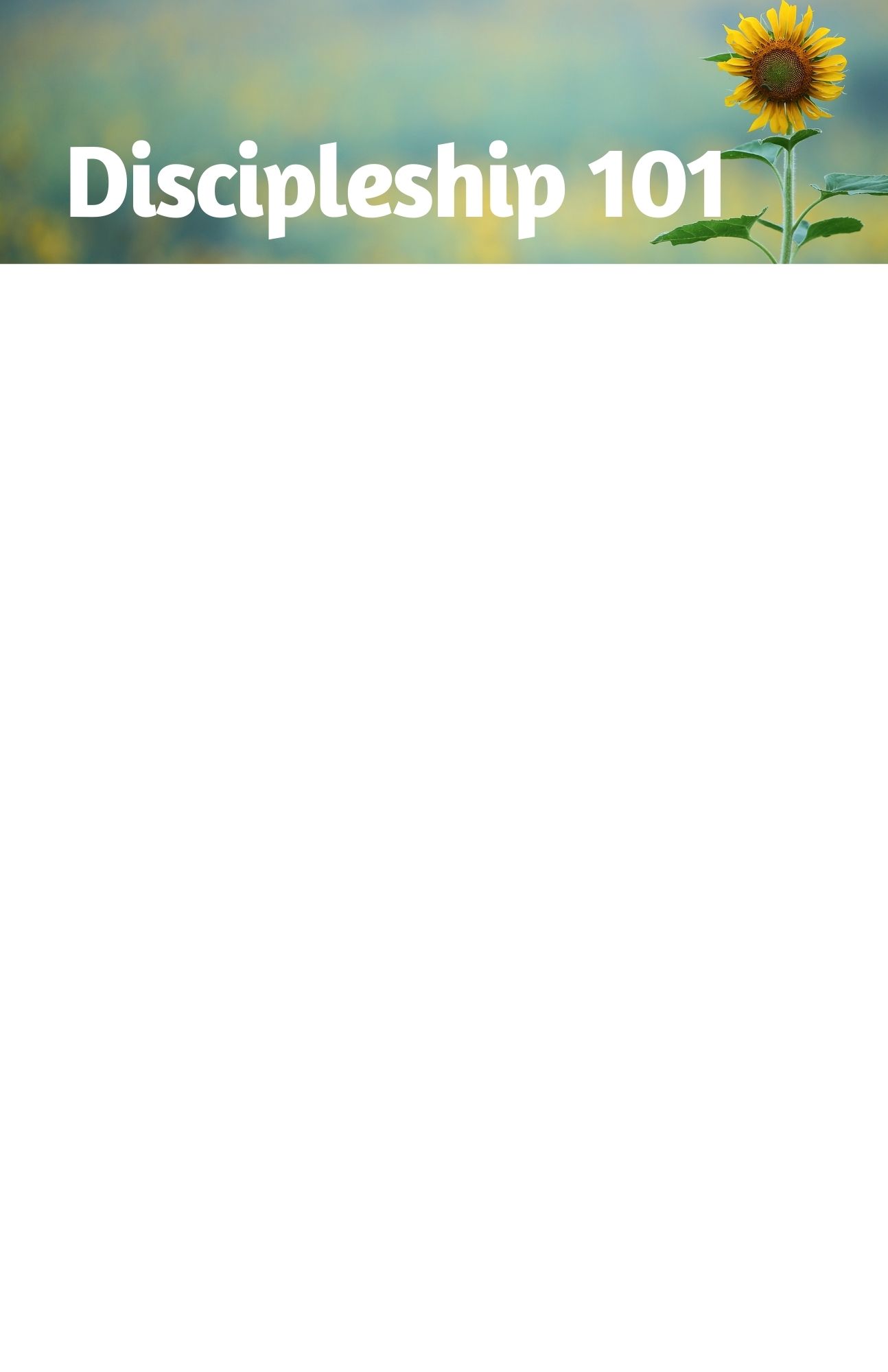 For as in one body we have many members, and not all the members have the same function,  so we, who are many, are one body in Christ, and individually we are members one of another.  Romans 12: 4-5Secular FriendshipsWhat I have in common with youOur spouses/children get alongEnjoy Spending Time with YouNegative Pitfalls of Secular FriendshipComparisonJealousy/EnvyGossipChristian SisterhoodPrimary Knowledge of Other’s Dignity as Sister and Daughter of a KingHighest Aim is to Help our Sister get to Heaven to Spend Eternity with Her Lord How We Do ThisModeling VirtueTheological: Faith, Hope and LoveHoly Spirit’s FruitsCalling One Another On to HolinessBringing the Other to JesusFinding commonality in pursuing a “Life in Christ” Vulnerability with Each OtherPassages for PrayerMark 2: 1 – 12:  Healing of the ParalyticLuke 1: 39 – 45:  The VisitationOh, as you so well said, the friendship we have is no ordinary friendship; it’s a friendship between souls. It was God who united our souls, and it is God who helps you to understand so many things that are incomprehensible to others, because, as I’ve said many times, He chose your soul. He loves you with a special love, and don’t forget that He expects a great deal from you because He has given you a great deal. He wants us to help each other become saints, and that’s why He made our souls in sympathy.Sister Marie of the Eucharist